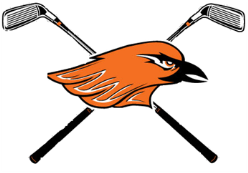 2018 WASHINGTON COUNTY INVITE WASHINGTON COUNTY GOLF COURSEHOSTED BY HARTFORD HIGH SCHOOLAUGUST 9THSTARTING TIMES: Range opens at 6:30   Coach’s Meeting at 7:00		   Shotgun start at 7:30 TEAM: 5 players – count 4COST: $190 – Make checks out to Hartford Union High School (Includes green fees, range, lunch and awards)AWARDS: 	Team trophies will be awarded 1st, 2nd and 3rd Place 	     	Individual medals will be awarded to 1st - 10th Place TIES: In case of a tie for 1st Place (Team and Individual), a sudden death playoff will occur. Ties for 2nd and 3rd Place teams will be broken with the 5th player's’ score. Other ties will be broken by WIAA rules. RESULTS: Players will return their signed scorecards to their coach. Once the coaches have collected all five scorecards, they will read the scores to the tournament personnel for posting. After the scores are posted and announced, all results are final. Results will be available on the GCAW website.  No results will sent or faxed out. CONTACT INFO: Any questions please contact:	Matt Geracie – HUHS Girls Golf Coach – 414-630-6288	Craig Czerniejewski – Washington County Golf Course – 262-670-6616	Scott Helms – HUHS Athletics and Activities Director – 262-670-3228**PLEASE EMAIL YOUR 5 PLAYER ROSTER TO HEAD COACH MATT GERACIE**MATT.GERACIE@HUHS.ORG